Statements Common to All WCU Graduate Syllabi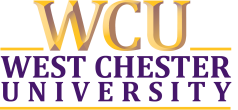 ACADEMIC & PERSONAL INTEGRITYIt is the responsibility of each student to adhere to the university’s standards for academic integrity. Violations of academic integrity include any act that violates the rights of another student in academic work, that involves misrepresentation of your own work, or that disrupts the instruction of the course. Other violations include (but are not limited to): cheating on assignments or examinations; plagiarizing, which means copying any part of another’s work and/or using ideas of another and presenting them as one’s own without giving proper credit to the source; selling, purchasing, or exchanging of term papers; falsifying of information; and using your own work from one class to fulfill the assignment for another class without significant modification. Proof of academic misconduct can result in the automatic failure and removal from this course. For questions regarding Academic Integrity, the No-Grade Policy, Sexual Harassment, or the Student Code of Conduct, students are encouraged to refer to the Department Graduate Handbook, the Graduate Catalog, the Ram’s Eye View, and the University website at www.wcupa.edu. STUDENTS WITH DISABILITIESIf you have a disability that requires accommodations under the Americans with Disabilities Act (ADA), please present your letter of accommodations and meet with me as soon as possible so that I can support your success in an informed manner. Accommodations cannot be granted retroactively. If you would like to know more about West Chester University’s Services for Students with Disabilities (OSSD), please visit them at 223 Lawrence Center. Their phone number is 610-436-2564, their fax number is 610-436-2600, their email address is ossd@wcupa.edu, and their website is at https://www.wcupa.edu/universityCollege/ossd/. In an effort to assist students who either receive or may believe they are entitled to receive accommodations under the Americans with Disabilities Act and Section 504 of the Rehabilitation Act of 1973, the University has appointed a student advocate to be a contact for students who have questions regarding the provision of their accommodations or their right to accommodations. The advocate will assist any student who may have questions regarding these rights. The Director for Equity and Compliance/Title IX Coordinator has been designated in this role. Students who need assistance with their rights to accommodations should contact them at 610-436-2433.EXCUSED ABSENCES POLICYStudents are advised to carefully read and comply with the excused absences policy, including absences for university-sanctioned events, contained in the WCU Graduate Catalog. In particular, please note that the “responsibility for meeting academic requirements rests with the student,” that this policy does not excuse students from completing required academic work, and that professors can require a “fair alternative” to attendance on those days that students must be absent from class in order to participate in a University-Sanctioned Event.REPORTING INCIDENTS OF SEXUAL VIOLENCEWest Chester University and its faculty are committed to assuring a safe and productive educational environment for all students. In order to comply with the requirements of Title IX of the Education Amendments of 1972 and the University’s commitment to offering supportive measures in accordance with the new regulations issued under Title IX, the University requires faculty members to report incidents of sexual violence shared by students to the University's Title IX Coordinator. The only exceptions to the faculty member's reporting obligation are when incidents of sexual violence are communicated by a student during a classroom discussion, in a writing assignment for a class, or as part of a University-approved research project. Faculty members are obligated to report sexual violence or any other abuse of a student who was, or is, a child (a person under 18 years of age) when the abuse allegedly occurred to the person designated in the University Protection of Minors Policy. Information regarding the reporting of sexual violence and the resources that are available to victims of sexual violence is set forth at: https://www.wcupa.edu/_admin/diversityEquityInclusion/sexualMisconduct/default.aspx Inclusive Learning Environment and Anti-Racist StatementDiversity, equity, and inclusion are central to West Chester University’s mission as reflected in our Mission Statement, Values Statement, Vision Statement and Strategic Plan: Pathways to Student Success. We disavow racism and all actions that silence, threaten, or degrade historically marginalized groups in the U.S. We acknowledge that all members of this learning community may experience harm stemming from forms of oppression including but not limited to classism, ableism, heterosexism, sexism, Islamophobia, anti-Semitism, and xenophobia, and recognize that these forms of oppression are compounded by racism. Our core commitment as an institution of higher education shapes our expectation for behavior within this learning community, which represents diverse individual beliefs, backgrounds, and experiences. Courteous and respectful behavior, interactions, and responses are expected from all members of the University. We must work together to make this a safe and productive learning environment for everyone. Part of this work is recognizing how race and other aspects of who we are shape our beliefs and our experiences as individuals. It is not enough to condemn acts of racism. For real, sustainable change, we must stand together as a diverse coalition against racism and oppression of any form, anywhere, at any time. Resources for education and action are available through WCU’s Office for Diversity, Equity, and Inclusion (ODEI), DEI committees within departments or colleges, the student ombudsperson, and centers on campus committed to doing this work (e.g., Dowdy Multicultural Center, Center for Women and Gender Equity, and the Center for Trans and Queer Advocacy). Guidance on how to report incidents of discrimination and harassment is available at the University’s Office of Diversity, Equity and Inclusion.EMERGENCY PREPAREDNESSAll students are encouraged to sign up for the University’s free WCU ALERT service, which delivers official WCU emergency text messages directly to your cell phone.  For more information, visit www.wcupa.edu/wcualert. To report an emergency, call the Department of Public Safety at 610-436-3311.ELECTRONIC MAIL POLICYIt is expected that faculty, staff, and students activate and maintain regular access to University provided e-mail accounts. Official university communications, including those from your instructor, will be sent through your university e-mail account. You are responsible for accessing that mail to be sure to obtain official University communications. Failure to access will not exempt individuals from the responsibilities associated with this course.